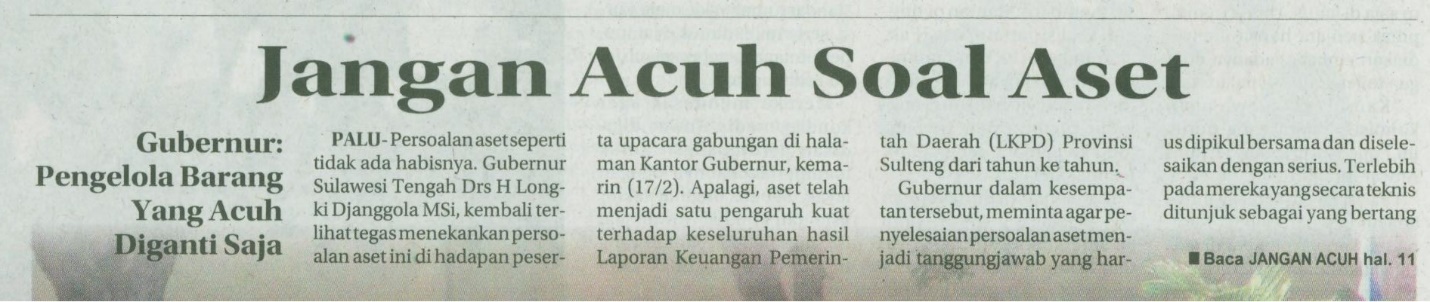 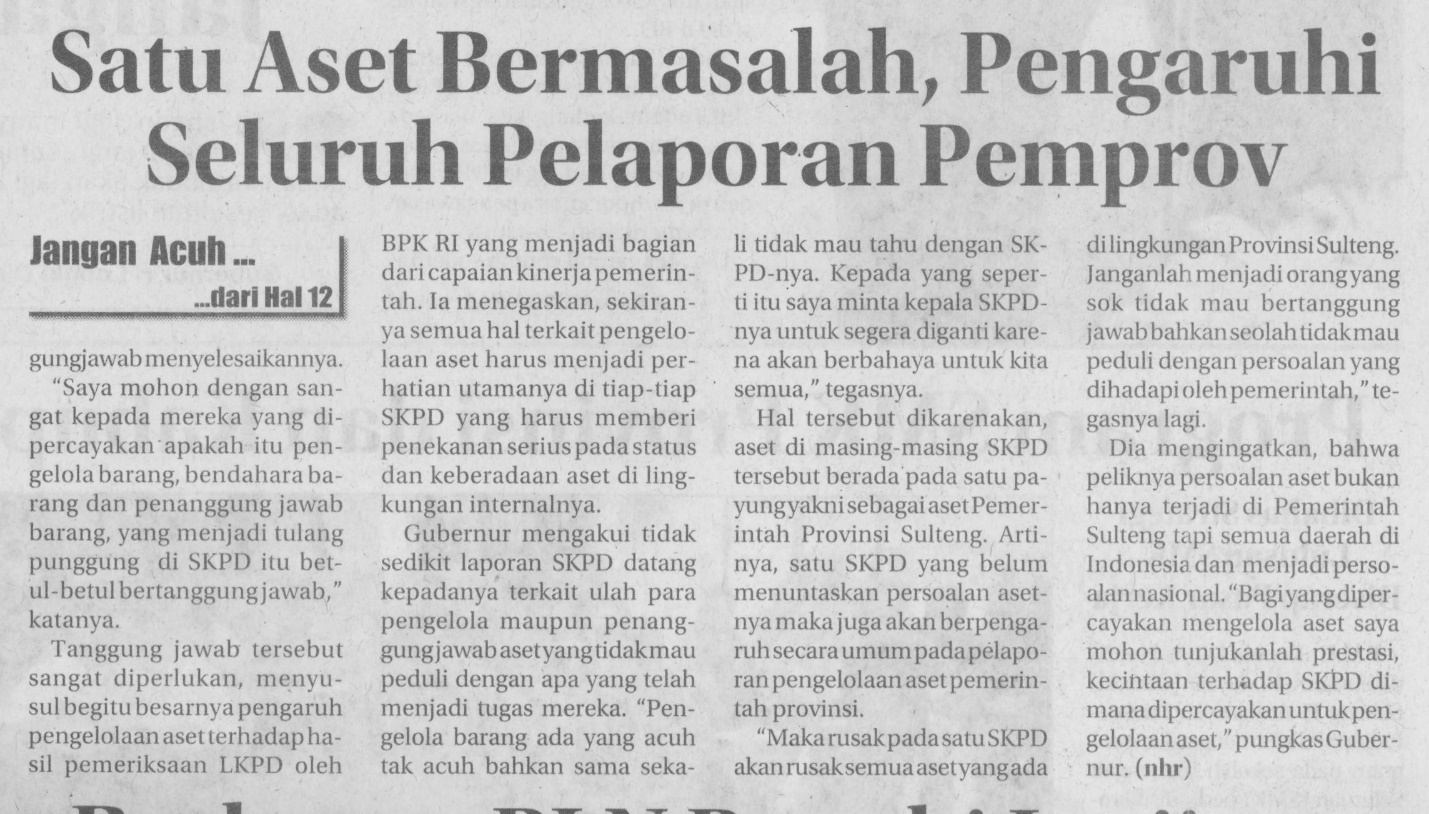 Harian    :Radar sultengKasubaudSulteng IHari, tanggal:Selasa , 18 Februari 2015 KasubaudSulteng IKeterangan:Jangan Acuh Soal AsetKasubaudSulteng IEntitas:PaluKasubaudSulteng I